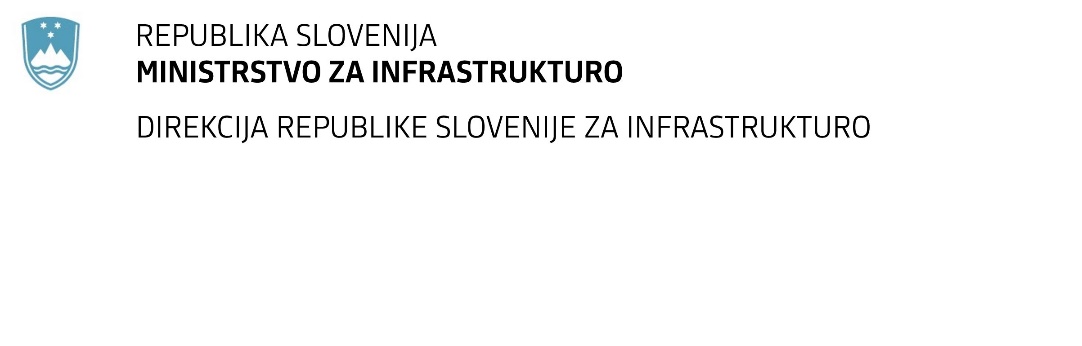 SPREMEMBA IN POJASNILO RAZPISNE DOKUMENTACIJE za oddajo javnega naročila Inženirske storitve pri investicijah na državnih cestah,  na G + R cestah Direkcije RS za infrastrukturo / 2021 – 1JN0001466/2021-B01 - A-54/21; datum objave: 12.03.2021   Obvestilo o spremembi razpisne dokumentacije je objavljeno na "Portalu javnih naročil" in na naročnikovi spletni strani. Obrazložitev sprememb:Spremembe so sestavni del razpisne dokumentacije in jih je potrebno upoštevati pri pripravi ponudbe.Številka:43001-54/2021-01oznaka naročila:A-54/21 G   Datum:22.04.2021MFERAC:2431-21-000282/0Z NAMENOM USKLADITVE OBJAVLJENIH INFORMACIJ O VARIANTAH NA PORTALU JAVNIH NAROČIL – da variante niso dopustne IN NAVEDB V SISTEMU e-JN – da variante so dopustne, NAROČNIK POJASNJUJE, DA VARIANTNE PONUDBE NISO DOPUSTNE. PO ODPRAVI NELJUBE NAPAKE S STRANI NAROČNIKA JE POTREBNO ZARADI TEHNIČNIH RAZLOGOV POSLATI PONUDBE ELEKTRONSKO NA SPREMENJEN NASLOV, IN SICER NA:https://ejn.gov.si/ponudba/pages/aktualno/aktualno_jnc_podrobno.xhtml?zadevaId=1836ZARADI NAVEDENE SPREMEMBE SE ROK ZA ODDAJO PONUDB IN ROK ZA ODPIRANJE PONUDB PODALJŠA, IN SICER:Rok za oddajo ponudb: 7.5.2021 ob 10:00Odpiranje ponudb: 7.5.2021 ob 10:01Rok za sprejemanje ponudnikovih vprašanj: 28.4.2021 do 14:00